KLASA: 211-01/23-01/1URBROJ: 2198-28-03-23-5  Privlaka, 28. studenog 2023. godine Na temelju članka 11. stavka 4. Zakona o pravu na pristup informacijama („Narodne novine“ broj 25/13, 85/15, 69/22), pročelnica Jedinstvenog upravnog odjela, objavljujeISPRAVAK IZVJEŠĆAo savjetovanju s javnošću Općina Privlaka objavila je na svojim internetskim stranicama Nacrt prijedloga Odluke o proglašenju pješačke zone u Zelenoj ulici u naselju Sabunike. Savjetovanje s javnošću bilo je otvoreno 30 dana u razdoblju od 27. rujna 2023. do 28. listopada 2023. godine. Dana 30. listopada 2023. godine objavljeno je završno izvješće o provedenom javnom savjetovanju u odnosu na predmetnu odluku te je navedeno da je po završetku Savjetovanja s javnošću utvrđeno da u skladu sa Pozivom,  nisu  pristigli niti jedan prijedlog ili primjedba na predloženi nacrt akta. Naknadno je utvrđeno da je pristigla jedna primjedba odnosno prijedlog u odnosu na predmetnu odluku i to da je na e-mail opcina@privlaka.hr dana 24. listopada 2023. godine pristigao e-mail vlasnika nekrenine u Zelenoj ulici koji traži da osobni podaci ne budu javno objavljeni. Podnositelj primjedbe ističe „da je prvenstveno potrebno postaviti znakove na svakom križanju pri ulasku u Zelenu ulicu, kojih trenutno nema, iz kojih će jasno biti vidljivo da je zabranjen prolaz vozilima, osim stanara. Kako trenutno nema oznake zabrane prolaza vozilima, Zelenom ulicom se voze zalutali turisti smatrajući je normalnom prometnicom, što predstavlja problem pješacima.“U odnosu na pojedine članke predmetne odluke podnositelj predlaže da se članak 3. Odluke dopuni stavcima 2. i 3. koji glase:„Prometovanje prijevoznim sredstvima u Pješačkoj zoni, odobrit će se i fizičkim osobama koje su vlasnici nekretnine u pješačkoj zoni, koja nema drugi kolni prilaz nekretnini, te njihovoj užoj obitelji, za vrijeme boravka u navedenoj nekretnini, a radi ulaska i izlaska u dvorište.Pod užom obitelji podrazumijevaju se roditelji, djeca i njihovi supružnici, te unuci.“Nadalje, shodno prethodnom prijedlogu dopune članka 3. Odluke, predlaže se da se članak 4. dopuni stavkom 3. koji glasi:„Osobama iz članka 3. stavka 2. Odluke, se na njihov zahtjev, izdaje odobrenje koje vrijedi za cijelo vrijeme boravka u nekretnini“.Utvrđuje se da je podnositelj podnio obrazac sudjelovanja u postupku savjetovanja s javnošću za nacrt prijedloga Odluke o proglašenju pješačke zone u Zečenoj ulici u naselju Sabunike u roku te da će se na sljedećoj sjednici Općinskog vijeća Općine Privlaka izložiti podnesena primjedba i dati na raspravu.Ovo Izvješće o savjetovanju s javnošću biti će objavljeno na web stranici Općine Privlaka: www.privlaka.hr.Izvješće izradila:							Pročelnica:Barbara Glavan, mag.iur.					Ivana Skoblar Šango, mag.iur.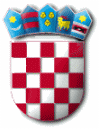 REPUBLIKA HRVATSKAZADARSKA ŽUPANIJAOPĆINA PRIVLAKA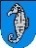 Ivana Pavla II 4623 233 PRIVLAKARedni brojSudionik savjetovanja (ime i prezime pojedinca, naziv organizacije)Članak ili drugi dio nacrta na koji se odnosi prijedlog ili mišljenjeTekst zaprimljeng prijedloga ili mišljenjaStatus prijedloga ili mišljenja(prihvaćanja/neprihvaćanja s obrazloženjem)1.Podnositelj zatražio da osobni podaci ne budu javno objavljeničlanak 3. i članak 4. Odlukečlanak 3. Odluke dopuniti stavcima 2. i 3. koji glase:„Prometovanje prijevoznim sredstvima u Pješačkoj zoni, odobrit će se i fizičkim osobama koje su vlasnici nekretnine u pješačkoj zoni, koja nema drugi kolni prilaz nekretnini, te njihovoj užoj obitelji, za vrijeme boravka u navedenoj nekretnini, a radi ulaska i izlaska u dvorište.Pod užom obitelji podrazumijevaju se roditelji, djeca i njihovi supružnici, te unuci.“Nadalje,shodno prethodnom prijedlogu dopune članka 3. Odluke, predlaže se da se članak 4. dopuni stavkom 3. koji glasi:„Osobama iz članka 3. stavka 2. Odluke, se na njihov zahtjev, izdaje odobrenje koje vrijedi za cijelo vrijeme boravka u nekretnini“.Prijedlog se upućuje Općinskom vijeću na donošenje odluke